В Красноярском крае в шесть раз выросло число компаний, которые перешли на электронные почтовые марки С начала 2022 г. в шесть раз по сравнению с аналогичным периодом прошлого года увеличилось число красноярских компаний и предприятий, которые подключились к цифровой форме оплаты почтовых услуг «Знак онлайн-оплаты». Сейчас 244 организации пользуются электронными марками, а в октябре 2021 г. таких клиентов было 41. С начала 2022 г. клиенты отправили около 744 000 писем с помощью электронных знаков оплаты, которые являются эквивалентом традиционных почтовых марок. Это в 4,3 раза больше, чем за девять месяцев 2021 г.Знак онлайн-оплаты представляет собой QR-код, который содержит всю важную информацию об отправлении: место, дата, стоимость доставки, вид почтового отправления. С цифровой маркой можно отправить заказные письма и бандероли.«Уровень цифровизации почтовых услуг в регионе продолжает расти. В Красноярском крае уже более 240 организаций и предприятий перешли на знаки онлайн-оплаты и оценили удобство цифрового формата работы в личном кабинете. Оплата почтовых отправлений электронными марками существенно упрощает для отправителей процесс подготовки письма к отправке. Поэтому количество корпоративных клиентов, которые оплачивают корреспонденцию электронными марками, растёт», — подчеркнула руководитель отдела продаж УФПС Красноярского края Елена Парнищева.Чтобы получить электронные марки, отправителю необходимо в личном кабинете на сайте https://otpravka.pochta.ru/ внести предоплату за почтовые услуги, выбрать способ оплаты отправления «Знак онлайн-оплаты» и распечатать их с помощью принтера на конвертах.  Пока сервис доступен только для корпоративных клиентов — компаний и организаций, заключивших договор с Почтой России.Теперь организации самостоятельно производят в личном кабинете все необходимые действия для подготовки к отправке писем, что значительно сокращает время пребывания в почтовом отделении — оператору связи достаточно сканером считать QR-код, чтобы получить всю необходимую информацию об отправлении.ПРЕСС-РЕЛИЗ                                                                            12 октября 2022  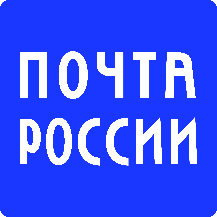 